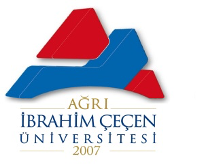 T.C.AĞRI İBRAHİM ÇEÇEN ÜNİVERSİTESİLİSANSÜSTÜ EĞİTİM ENSTİTÜSÜDOKTORA YETERLİK SINAVI ÖĞRENCİYE TEBLİĞ FORMUÖğrenci BilgileriÖğrenci BilgileriÖğrencinin Adı-SoyadıÖğrenci NumarasıAnabilim DalıDoktora Yeterlilik Sınavı BilgileriDoktora Yeterlilik Sınavı BilgileriYazılı Sınav Tarihi, Saati ve YeriSözlü Sınav Tarihi, Saati ve YeriJüri Üyeleri (Unvan, Ad-Soyad, Kurum)Jüri Üyeleri (Unvan, Ad-Soyad, Kurum)Asil Üyeler1. ……………………………………………………………………………………………………………………2. ……………………………………………………………………………………………………………………3. ……………………………………………………………………………………………………………………4. ……………………………………………………………………………………………………………………5. ……………………………………………………………………………………………………………………Yedek Üyeler6. ……………………………………………………………………………………………………………………7. ……………………………………………………………………………………………………………………Asil Üyeler1. ……………………………………………………………………………………………………………………2. ……………………………………………………………………………………………………………………3. ……………………………………………………………………………………………………………………4. ……………………………………………………………………………………………………………………5. ……………………………………………………………………………………………………………………Yedek Üyeler6. ……………………………………………………………………………………………………………………7. ……………………………………………………………………………………………………………………Doktora Yeterlilik Sınavı kapsamında yapılacak olan yazılı ve sözlü sınavlarınıza ilişkin bilgiler yukarıda yer almaktadır.Bilgilerinizi ve gereğini rica ederim. …../ …../ …..…………………………………………….                                                                                                                           Anabilim Dalı BaşkanıYukarıdaki bilgiler …../ …../ ….. tarihinde tarafıma tebliğ edilmiştir.                                                                                                                                      İmza                                                                                                                                    Öğrencinin Adı ve Soyadı